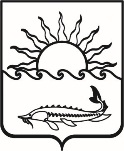 Р Е Ш Е Н И ЕСОВЕТА МУНИЦИПАЛЬНОГО ОБРАЗОВАНИЯПРИМОРСКО-АХТАРСКИЙ РАЙОН                       седьмого созываот  26 января  2022 года                                                                                 №  140город Приморско-АхтарскО графике проведения сессий Совета муниципального образования Приморско-Ахтарский район седьмого созыва на 2022 год 	 В целях организации работы Совета муниципального образования Приморско-Ахтарский район   седьмого созыва в 2022 году, Совет муниципаль-ного образования Приморско-Ахтарский район РЕШИЛ:	1. Утвердить график проведения сессий Совета муниципального образо-вания Приморско-Ахтарский район на 2022 год (прилагается).	2. Главному специалисту Совета муниципального образования Приморско-Ахтарский район Л.В. Лебединец довести до сведения структурных подразделений администрации муниципального образования Приморско-Ахтарский район настоящее решение.	3. Контроль за выполнением настоящего решения возложить на председателя Совета муниципального образования Приморско - Ахтарский район Е.А. Кутузову.	4. Решение вступает в силу со дня его принятия.Председатель Совета муниципального образованияПриморско-Ахтарский район				                          Е.А. Кутузова                                                                                     ПРИЛОЖЕНИЕ                                                                                     УТВЕРЖДЕН                                                                                        решением Совета                         муниципального образованияПриморско-Ахтарский район                                                                                   от 26.01.2022 № 140ГРАФИКпроведения заседаний Совета муниципального образования Приморско-Ахтарский район в 2022 годуПредседатель Советамуниципального образованияПриморско-Ахтарский район                                                          Е.А. Кутузов№п/пМесяц, в котором запланировано проведение сессии СоветаДата проведения заседаний СоветаДата проведения заседаний постоянных комиссииДата подписания проекта повестки очередной сессии СоветаСрок представленияпроектов решений на очередную сессию Совета1.Январь26.01.202224.01.202219.01.202212.01.20222.Февраль25.02.202214.02.202218.02.202210.02.20223.Март30.03.202221.03.202228.03.202223.03.202216.03.20224.Апрель27.04.202218.04.202225.04.202220.04.2022  12.04.20225.Май25.05.202216.05.202223.05..202218.05.202210. 05.20226.Июнь29.06.202220.06.202227.06.202222.06.202214.06.20227.Июль27.07.2022  18.07.202225.07.2022 20.07.2022 12.07.20228.Август31.08.2022  22.08.202229.08.2022 16.07.2022 24.08.20229. сентябрь ------------   --------------   -------------  -------------------10.Октябрь26.10.202217.10.202224.10.202219.10.202211.10.202211.Ноябрь30.11.202221.11.202228.11.202223.11.202215.11.202212.Декабрь 28.12.202219.12.202226.12.202221.12.2022 14.12.2022